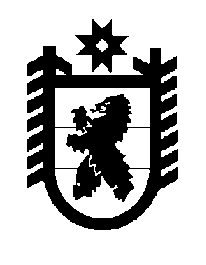 Российская Федерация Республика Карелия    ПРАВИТЕЛЬСТВО РЕСПУБЛИКИ КАРЕЛИЯРАСПОРЯЖЕНИЕот  14 февраля 2017 года № 82р-Пг. Петрозаводск 	Рассмотрев предложение Государственного комитета Республики Карелия по управлению государственным имуществом и организации закупок, учитывая решение Совета Хелюльского городского поселения 
от 13 октября 2016 года № 88 «О приеме в муниципальную собственность объектов государственной собственности Республики Карелия», 
в соответствии с Законом Республики Карелия от 2 октября 
1995 года № 78-ЗРК «О порядке передачи объектов государственной собственности Республики Карелия в муниципальную собственность» передать в муниципальную собственность  Хелюльского городского поселения от государственного бюджетного учреждения здравоохранения Республики Карелия «Сортавальская центральная районная больница» государственное имущество Республики Карелия согласно приложению к настоящему распоряжению.           ГлаваРеспублики  Карелия                                                              А.П. ХудилайненПЕРЕЧЕНЬ государственного имущества Республики Карелия, передаваемого 
в муниципальную собственность Хелюльского городского поселения_______________Приложение к распоряжению Правительства Республики Карелияот 14 февраля 2017 года № 82р-ПНаименованиеимуществаАдрес местонахождения имуществаИндивидуализирующие характеристики имуществаНежилое помещениег. Сортавала, с. Хелюля, Хелюльское шоссе, д. 17общая площадь 46,7 кв. м